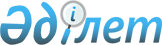 О бюджете сельского округа Актобе на 2021-2023 годыРешение Кармакшинского районного маслихата Кызылординской области от 28 декабря 2020 года № 414. Зарегистрировано Департаментом юстиции Кызылординской области 29 декабря 2020 года № 8006.
      В соответствии с пунктом 2 статьи 75 Кодекса Республики Казахстан от 4 декабря 2008 года "Бюджетный кодекс Республики Казахстан", пункта 2-7 статьи 6 Закона Республики Казахстан от 23 января 2001 года "О местном государственном управлении и самоуправлении в Республике Казахстан" Кармакшинский районный маслихат РЕШИЛ:
      1. Утвердить бюджет сельского округа Актобе на 2021-2023 годы согласно приложениям 1, 2 и 3, в том числе на 2021 год в следующих объемах:
      1) доходы – 51 674,7 тысяч тенге, в том числе:
      налоговые поступления – 2 189,7 тысяч тенге;
      неналоговые поступления – 0;
      поступления от продажи основного капитала – 0;
      поступления трансфертов – 49 485 тысяч тенге;
      2) затраты – 52 744,8 тысяч тенге;
      3) чистое бюджетное кредитование – 0;
      бюджетные кредиты - 0;
      погашение бюджетных кредитов - 0;
      4) сальдо по операциям с финансовыми активами – 0;
      приобретение финансовых активов - 0;
      поступления от продажи финансовых активов государства - 0;
      5) дефицит (профицит) бюджета – -1 070,1 тысяч тенге;
      6) финансирование дефицита (использование профицита) бюджета – 1 070,1 тысяч тенге;
      поступление займов - 0;
      погашение займов - 0;
      используемые остатки бюджетных средств – 1 070,1 тысяч тенге.
      Сноска. Пункт 1 - в редакции решения Кармакшинского районного маслихата Кызылординской области от 10.08.2021 № 71; с изменением, внесенным решением Кармакшинского районного маслихата Кызылординской области от 26.11.2021 № 99 (вводится в действие с 01.01.2021).


      2. Учесть, что в 2021 году объем бюджетной субвенций, передаваемый из районного бюджета в бюджет сельского округа Актобе установлен в размере 44 007 тысяч тенге.
      3. Утвердить целевые трансферты, предусмотренные в бюджете сельского округа Актобе на 2021 год за счет республиканского бюджета согласно приложению 4. 
      4. Настоящее решение вводится в действие с 1 января 2021 года и подлежит официальному опубликованию. Бюджет сельского округа Актобе на 2021 год
      Сноска. Приложение 1 - в редакции решения Кармакшинского районного маслихата Кызылординской области от 26.11.2021 № 99 (вводится в действие с 01.01.2021). Бюджет сельского округа Актобе на 2022 год Бюджет сельского округа Актобе на 2023 год Целевые трансферты, предусмотренные в бюджете сельского округа Актобе на 2021 год за счет республиканского бюджета
      Сноска. Приложение 4 - в редакции решения Кармакшинского районного маслихата Кызылординской области от 26.11.2021 № 99 (вводится в действие с 01.01.2021). Целевые трансферты, предусмотренные в бюджете сельского округа Актобе на 2021 год за счет областного бюджета
      Сноска. Решение дополнено приложением 5 в соответствии с решением Кармакшинского районного маслихата Кызылординской области от 26.11.2021 № 99 (вводится в действие с 01.01.2021). Целевые трансферты, предусмотренные в бюджете сельского округа Актобе на 2021 год за счет районного бюджета
      Сноска. Решение дополнено приложением 6 в соответствии с решением Кармакшинского районного маслихата Кызылординской области от 26.11.2021 № 99 (вводится в действие с 01.01.2021).
					© 2012. РГП на ПХВ «Институт законодательства и правовой информации Республики Казахстан» Министерства юстиции Республики Казахстан
				
      Председатель сессии Кармакшинскогорайонного маслихата

Б. Нысанбаев

      Секретарь Кармакшинскогорайонного маслихата

М. Наятұлы
Приложение 1 к решению
Кармакшинского районного маслихата
от "28" декабря 2020 года № 414
Категория
Категория
Категория
Категория
Категория
Сумма, тысяч тенге
Класс
Класс
Класс
Класс
Сумма, тысяч тенге
Подкласс
Подкласс
Подкласс
Сумма, тысяч тенге
Наименование
Наименование
Сумма, тысяч тенге
1. Доходы
1. Доходы
51674,7
1
Налоговые поступления
Налоговые поступления
2189,7
01
Подоходный налог
Подоходный налог
122,7
2
Индивидуальный подоходный налог
Индивидуальный подоходный налог
122,7
04
Hалоги на собственность
Hалоги на собственность
2067
1
Hалоги на имущество
Hалоги на имущество
12
3
Земельный налог
Земельный налог
96
4
Hалог на транспортные средства
Hалог на транспортные средства
1959
2
Неналоговые поступления
Неналоговые поступления
0
3
Поступления от продажи основного капитала
Поступления от продажи основного капитала
0
4
Поступления трансфертов 
Поступления трансфертов 
49485
02
Трансферты из вышестоящих органов государственного управления
Трансферты из вышестоящих органов государственного управления
49485
3
Трансферты из районного (города областного значения) бюджета
Трансферты из районного (города областного значения) бюджета
49485
Функциональная группа 
Функциональная группа 
Функциональная группа 
Функциональная группа 
Функциональная группа 
Сумма, тысяч тенге
Функциональная подгруппа
Функциональная подгруппа
Функциональная подгруппа
Функциональная подгруппа
Сумма, тысяч тенге
Администратор бюджетных программ
Администратор бюджетных программ
Администратор бюджетных программ
Сумма, тысяч тенге
Программа
Программа
Сумма, тысяч тенге
Наименование
Сумма, тысяч тенге
2. Затраты
52744,8
01
Государственные услуги общего характера
29677,7
1
Представительные, исполнительные и другие органы, выполняющие общие функции государственного управления
29677,7
124
Аппарат акима города районного значения, села, поселка, сельского округа
29677,7
001
Услуги по обеспечению деятельности акима города районного значения, села, поселка, сельского округа
29677,7
07
Жилищно-коммунальное хозяйство
3367,1
3
Благоустройство населенных пунктов
3367,1
124
Аппарат акима города районного значения, села, поселка, сельского округа
3367,1
008
Освещение улиц в населенных пунктах
1830
011
Благоустройство и озеленение населенных пунктов
1537,1
08
Культура, спорт, туризм и информационное пространство
19700
1
Деятельность в области культуры
19700
124
Аппарат акима города районного значения, села, поселка, сельского округа
19700
006
Поддержка культурно-досуговой работы на местном уровне
19700
3.Чистое бюджетное кредитование
0
4. Сальдо по операциям с финансовыми активами
0
5. Дефицит (профицит) бюджета
-1070,1
6. Финансирование дефицита (использование профицита) бюджета
1070,1
 7
Поступления займов
0
16
Погашение займов
0
8
Используемые остатки бюджетных средств
1070,1
01
Остатки бюджетных средств
1070,1
1
Свободные остатки бюджетных средств
1070,1Приложение 2 к решениюКармакшинского районного маслихатаот 28 декабря 2020 года № 414
Категория
Категория
Категория
Категория
Категория
Сумма, тысяч тенге
Класс
Класс
Класс
Класс
Сумма, тысяч тенге
Подкласс
Подкласс
Подкласс
Сумма, тысяч тенге
Наименование
Наименование
Сумма, тысяч тенге
1.Доходы
1.Доходы
46420
1
Налоговые поступления
Налоговые поступления
1616
04
Hалоги на собственность
Hалоги на собственность
1616
1
Hалоги на имущество
Hалоги на имущество
13
3
Земельный налог
Земельный налог
100
4
Hалог на транспортные средства
Hалог на транспортные средства
1503
2
Неналоговые поступления
Неналоговые поступления
0
3
Поступления от продажи основного капитала
Поступления от продажи основного капитала
0
4
Поступления трансфертов 
Поступления трансфертов 
44804
02
Трансферты из вышестоящих органов государственного управления
Трансферты из вышестоящих органов государственного управления
44804
3
Трансферты из районного (города областного значения) бюджета
Трансферты из районного (города областного значения) бюджета
44804
Функциональная группа 
Функциональная группа 
Функциональная группа 
Функциональная группа 
Функциональная группа 
Сумма, тысяч тенге
Функциональная подгруппа
Функциональная подгруппа
Функциональная подгруппа
Функциональная подгруппа
Сумма, тысяч тенге
Администратор бюджетных программ
Администратор бюджетных программ
Администратор бюджетных программ
Сумма, тысяч тенге
Программа
Программа
Сумма, тысяч тенге
Наименование
Сумма, тысяч тенге
2.Затраты
46420
01
Государственные услуги общего характера
24604
1
Представительные, исполнительные и другие органы, выполняющие общие функции государственного управления
24604
124
Аппарат акима города районного значения, села, поселка, сельского округа
24604
001
Услуги по обеспечению деятельности акима города районного значения, села, поселка, сельского округа
24604
07
Жилищно-коммунальное хозяйство
1987
3
Благоустройство населенных пунктов
1987
124
Аппарат акима города районного значения, села, поселка, сельского округа
1987
008
Освещение улиц в населенных пунктах
1501
011
Благоустройство и озеленение населенных пунктов
486
08
Культура, спорт, туризм и информационное пространство
19829
1
Деятельность в области культуры
19829
124
Аппарат акима города районного значения, села, поселка, сельского округа
19829
006
Поддержка культурно-досуговой работы на местном уровне
19829
3.Чистое бюджетное кредитование
0
4. Сальдо по операциям с финансовыми активами
0
5. Дефицит (профицит) бюджета
0
6. Финансирование дефицита (использование профицита) бюджета
0Приложение 3 к решениюКармакшинского районного маслихатаот 28 декабря 2020 года № 414
Категория
Категория
Категория
Категория
Категория
Сумма, тысяч тенге
Класс
Класс
Класс
Класс
Сумма, тысяч тенге
Подкласс
Подкласс
Подкласс
Сумма, тысяч тенге
Наименование
Наименование
Сумма, тысяч тенге
1.Доходы
1.Доходы
47063
1
Налоговые поступления
Налоговые поступления
2314
01
Подоходный налог
Подоходный налог
650
2
Индивидуальный подоходный налог
Индивидуальный подоходный налог
650
04
Hалоги на собственность
Hалоги на собственность
1664
1
Hалоги на имущество
Hалоги на имущество
13
3
Земельный налог
Земельный налог
105
4
Hалог на транспортные средства
Hалог на транспортные средства
1546
2
Неналоговые поступления
Неналоговые поступления
0
3
Поступления от продажи основного капитала
Поступления от продажи основного капитала
0
4
Поступления трансфертов 
Поступления трансфертов 
44749
02
Трансферты из вышестоящих органов государственного управления
Трансферты из вышестоящих органов государственного управления
44749
3
Трансферты из районного (города областного значения) бюджета
Трансферты из районного (города областного значения) бюджета
44749
Функциональная группа 
Функциональная группа 
Функциональная группа 
Функциональная группа 
Функциональная группа 
Сумма, тысяч тенге
Функциональная подгруппа
Функциональная подгруппа
Функциональная подгруппа
Функциональная подгруппа
Сумма, тысяч тенге
Администратор бюджетных программ
Администратор бюджетных программ
Администратор бюджетных программ
Сумма, тысяч тенге
Программа
Программа
Сумма, тысяч тенге
Наименование
Сумма, тысяч тенге
2.Затраты
47063
01
Государственные услуги общего характера
24780
1
Представительные, исполнительные и другие органы, выполняющие общие функции государственного управления
24780
124
Аппарат акима города районного значения, села, поселка, сельского округа
24780
001
Услуги по обеспечению деятельности акима города районного значения, села, поселка, сельского округа
24780
07
Жилищно-коммунальное хозяйство
2081
3
Благоустройство населенных пунктов
2081
124
Аппарат акима города районного значения, села, поселка, сельского округа
2081
008
Освещение улиц в населенных пунктах
1576
011
Благоустройство и озеленение населенных пунктов
505
08
Культура, спорт, туризм и информационное пространство
20202
1
Деятельность в области культуры
20202
124
Аппарат акима города районного значения, села, поселка, сельского округа
20202
006
Поддержка культурно-досуговой работы на местном уровне
20202
3.Чистое бюджетное кредитование
0
4. Сальдо по операциям с финансовыми активами
0
5. Дефицит (профицит) бюджета
0
6. Финансирование дефицита (использование профицита) бюджета
0Приложение 4 к решению
Кармакшинского районного маслихата
от "28" декабря 2020 года №414
№
Наименование
Сумма, тысяч тенге
Целевые текущие трансферты:
1 547,0
1
На установление доплат к должностному окладу за особые условия труда в организациях культуры и архивных учреждениях управленческому и основному персоналу государственных организаций культуры и архивных учреждений
1 547,0Приложение 5 к решению
Кармакшинского районного маслихата
от "28" декабря 2020 года № 414
№
Наименование
Сумма, тысяч тенге
Целевые текущие трансферты:
2 549,0
1
на повышение заработной платы государственных служащих по новой системе оплаты труда
2 549,0Приложение 6 к решению
Кармакшинского районного маслихата
от "28" декабря 2020 года № 414
№
Наименование
Сумма, тысяч тенге
Целевые текущие трансферты:
1 382,0
1
на повышение заработной платы государственных служащих по новой системе оплаты труда
1 382,0